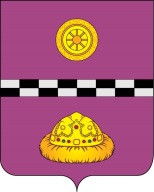 РЕШЕНИЕКЫВКÖРТÖДот  30.04.2014 г. № 311г. Емва,  Республика КомиОб утверждении перечня муниципальнойсобственности городского поселения «Синдор», передаваемого в собственность муниципального образованиямуниципального района «Княжпогостский»В соответствии с Федеральным законом от 06.10.2003 № 131-ФЗ «Об общих принципах организации местного самоуправления в Российской Федерации», руководствуясь Положением о порядке управления и распоряжения муниципальной собственностью муниципального района «Княжпогостский», утвержденного решением Совета муниципального района от 29.10.2007. № 58, рассмотрев решение Совета городского поселения «Синдор» от 30 октября 2013г. № № 3-10/2 «Об утверждении перечня муниципальной собственности городского поселения «Синдор», передаваемого в муниципальную собственность муниципального района «Княжпогостский», Совет муниципального района «Княжпогостский»Решил:1. Утвердить перечень муниципальной собственности городского поселения «Синдор», передаваемого в муниципальную собственность муниципального района «Княжпогостский» согласно приложению к настоящему решению.2. Поручить администрации муниципального района «Княжпогостский» осуществить принятие имущества указанного в пункте 1 настоящего решения. 3. Настоящее решение вступает в силу со дня его принятия.Глава муниципального района «Княжпогостский» -председатель Совета района						           Н.А. ТуркинаСогласовано: Ивочкин В.И.___________ Немчинов А.Л.___________Панченко И.В.____________             Горетова В.П.__________ Соколова Ю.А._____________Шепеленко Е.М.__________Переченьмуниципальной собственности городского поселения «Синдор», передаваемой в муниципальную собственность  муниципального района «Княжпогостский»№ п/пИнвентарный номерНаименование имуществаМесто нахождение имуществаКоличество(шт.)Иные сведения (балансовая стоимость руб.)013.4.0001Акустическая портативная системаРеспублика Коми, Княжпогостский район, пгт. Синдор, ул. Строителей, д. 15298000,00013.4.0003Акустическая система SanyoРеспублика Коми, Княжпогостский район, пгт. Синдор, ул. Строителей, д. 15137400,00013.4.0016Генератор дымаРеспублика Коми, Княжпогостский район, пгт. Синдор, ул. Строителей, д. 1515610,00013.4.0011Динамические головки для JBLРеспублика Коми, Княжпогостский район, пгт. Синдор, ул. Строителей, д. 15434000,00013.4.0028Колонка звуковая Apexto HS-154AРеспублика Коми, Княжпогостский район, пгт. Синдор, ул. Строителей, д. 15229990,00013.4.0008КомпьютерРеспублика Коми, Княжпогостский район, пгт. Синдор, ул. Строителей, д. 15115620,00013.4.0010Микшер PEAVEV PV 14 USBРеспублика Коми, Княжпогостский район, пгт. Синдор, ул. Строителей, д. 15115000,00013.4.0006МФУ Samsung SCX-3205/XEYРеспублика Коми, Княжпогостский район, пгт. Синдор, ул. Строителей, д. 1514790,00013.4.0007Ноутбук Acer AS 5336Республика Коми, Княжпогостский район, пгт. Синдор, ул. Строителей, д. 15115800,00013.4.0026Проектор ЖК PanasonicРеспублика Коми, Княжпогостский район, пгт. Синдор, ул. Строителей, д. 15115600,00013.4.0002Радиомикрофонная система с двумя ручными микрофонамиРеспублика Коми, Княжпогостский район, пгт. Синдор, ул. Строителей, д. 1519800,00013.4.0032Радиосистема головная UHF с гарнитуройРеспублика Коми, Княжпогостский район, пгт. Синдор, ул. Строителей, д. 15228540,00013.4.0015Световой прибор светодиодныйРеспублика Коми, Княжпогостский район, пгт. Синдор, ул. Строителей, д. 1519390,00013.4.0033Светодиодный световой эффектРеспублика Коми, Княжпогостский район, пгт. Синдор, ул. Строителей, д. 1519000,00013.4.0027Стробоскоп GLS-017Республика Коми, Княжпогостский район, пгт. Синдор, ул. Строителей, д. 1516312,00013.4.0019Счетчик горячей водыРеспублика Коми, Княжпогостский район, пгт. Синдор, ул. Строителей, д. 1515541,50013.4.0018Счетчик холодной водыРеспублика Коми, Княжпогостский район, пгт. Синдор, ул. Строителей, д. 1515541,50013.4.0045Телевизор LGРеспублика Коми, Княжпогостский район, пгт. Синдор, ул. Строителей, д. 15116990,00013.4.0017Теплосчетчик TCK-7Республика Коми, Княжпогостский район, пгт. Синдор, ул. Строителей, д. 15179656,31013.4.0009Факс Sharp FO-55Республика Коми, Княжпогостский район, пгт. Синдор, ул. Строителей, д. 1513790,00013.6.0014Вешалка гардеробная на 156 крючков с номерками (2 диванчика)Республика Коми, Княжпогостский район, пгт. Синдор, ул. Строителей, д. 15132673,00013.6.0002Гардероб ГД-1Республика Коми, Княжпогостский район, пгт. Синдор, ул. Строителей, д. 1513599,00013.6.0001Гардероб ГД-2Республика Коми, Княжпогостский район, пгт. Синдор, ул. Строителей, д. 1516050,00013.6.0026Диван офисныйРеспублика Коми, Княжпогостский район, пгт. Синдор, ул. Строителей, д. 1513211,00013.6.0043Ёлка искусственнаяРеспублика Коми, Княжпогостский район, пгт. Синдор, ул. Строителей, д. 1518363,74013.6.0038Жалюзи вертикальныеРеспублика Коми, Княжпогостский район, пгт. Синдор, ул. Строителей, д. 15534678,00013.6.0025Кресло СайверРеспублика Коми, Княжпогостский район, пгт. Синдор, ул. Строителей, д. 1513360,00013.6.0097Световой короб (вывеска)Республика Коми, Княжпогостский район, пгт. Синдор, ул. Строителей, д. 1517300,00013.6.0007Стол криволинейный СА=-1ПрРеспублика Коми, Княжпогостский район, пгт. Синдор, ул. Строителей, д. 1513261,00013.6.0005Стол переговоров ПРГ-2Республика Коми, Княжпогостский район, пгт. Синдор, ул. Строителей, д. 1513591,00013.6.0040Чайник термос MaxwellРеспублика Коми, Княжпогостский район, пгт. Синдор, ул. Строителей, д. 1515200,00013.6.072Шкаф для одеждыРеспублика Коми, Княжпогостский район, пгт. Синдор, ул. Строителей, д. 1513762,00013.6.0073Шкаф для одежды комбинированныйРеспублика Коми, Княжпогостский район, пгт. Синдор, ул. Строителей, д. 1514381,00013.4.0008Шкаф офисный №10Республика Коми, Княжпогостский район, пгт. Синдор, ул. Строителей, д. 1513350,00013.4.0024Шкаф СТ-1.4 закрытый с нишей и стекломРеспублика Коми, Княжпогостский район, пгт. Синдор, ул. Строителей, д. 1516370,00013.4.0009Шкаф СТ-1.4 закрытый с нишей и стекломРеспублика Коми, Княжпогостский район, пгт. Синдор, ул. Строителей, д. 1516095,00013.4.0023Шкаф СУ-1,9ЛРеспублика Коми, Княжпогостский район, пгт. Синдор, ул. Строителей, д. 1513799,00013.6.0010Шкаф СУ-1,9 ПрРеспублика Коми, Княжпогостский район, пгт. Синдор, ул. Строителей, д. 1513862,00013.6.0022Шкаф широкий полуоткрытыйРеспублика Коми, Княжпогостский район, пгт. Синдор, ул. Строителей, д. 1526800,00